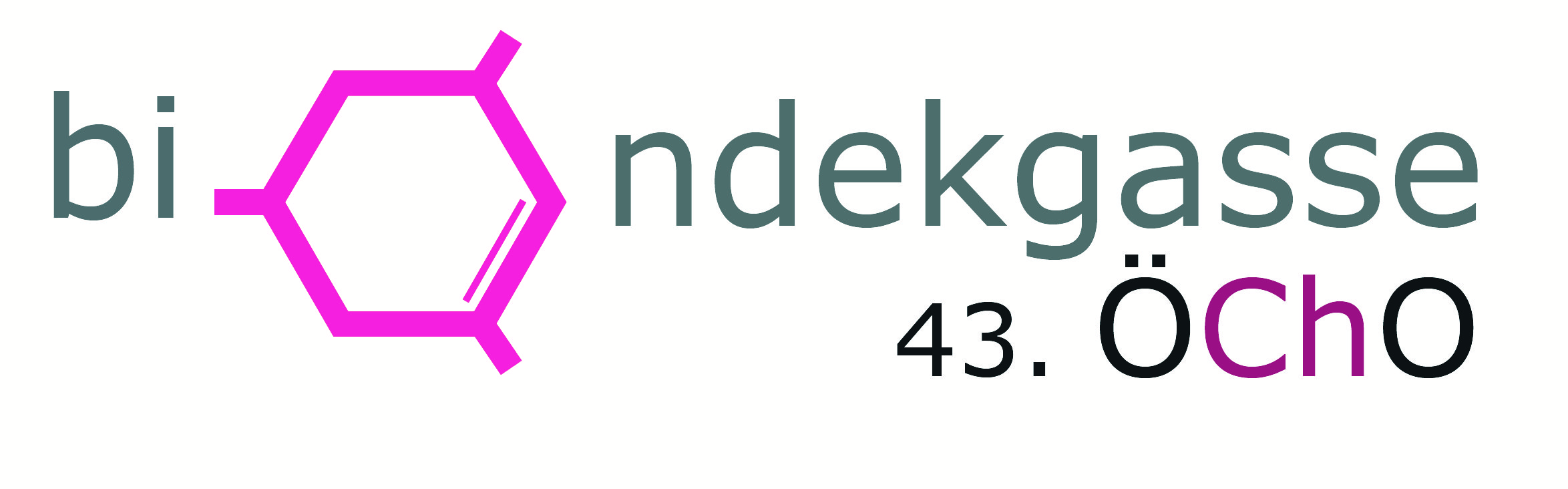 43. Österreichische ChemieolympiadeBundeswettbewerbPraktischer Teil26. Mai 2017LösungenAufgabe 8	42,5 bp  ≙ 16 rpSynthese eines weißen Feststoffes aus der naturidenten Substanz „Vanillin“*Wenn Ausbeute >= 30% d. Th. – 19 bp          sonst:    Aufgabe 9	52 bp  ≙ 8 rpEine qualitative AnalyseAufgabe 10	53 bp ≙ 16 rpQuantitative Analyse: Bestimmung einer Komplexbildungskonstante*:wenn  	sonst 	   Punkte für die Photometrie: je vermessener Verdünnung 0,5 bp 	max 2,5 bpAbsorptionswerte (Sollwerte - Beispiel): 1: 0,203 – 2: 0,342 - 3: 0,490 – 4: 0,585 - 5: 0,663 ; Bewertung jeder einzelnen Messung:Je  	max. 12,5 bpJe  Sonst 0 bpComputerauswertung Beispiel – siehe letzte Seite8.1	Zeigen Sie das Rohprodukt der Saalaufsicht, die dies bestätigt.Rohprodukt war vorhanden:	0-3 bp8.2	Schreiben Sie die Reaktionsgleichung für die Synthese auf. Verwenden Sie dabei Konstitutionsformeln.	2 bp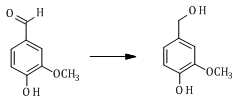 8.3	Berechnen Sie Ihre Ausbeute in g und % der Theorie.Masse Tara: 10,3g	 Masse Produkt:  1,5 g			0-19 bp*m =  			2 bpAussehen des Produkts 	0-3 bp8.4	Geben Sie den Schmelzpunkt Ihres Produkts an.118-124°C	0-3 bp8.5	Geben Sie die Rf-Werte an....	Rf-Wert des Edukts:	0,76			1 bp	Rf-Wert des Produkts:	0,65			1 bpKriterien DC-Auswertung: 2 Linien (1bp), Beschriftung (1bp), 
Fleckengröße und Kennzeichnung der Flecken (3bp)	5 bp8.6	Begründen Sie verbal und mit einer Reaktionsgleichung, warum im 1. Schritt 5%ige NaOH verwendet wurde.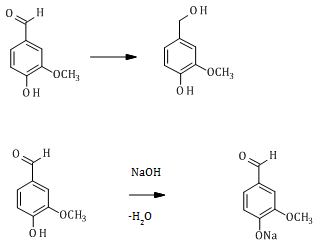 Durch die Zugabe von NaOH gibt das Edukt sein acides phenolisches Proton ab. Das entstehende Natriumphenolat (Salz) liegt dissoziiert vor und ist auf Grund der eingeführten Ladung polarer und daher besser wasserlöslich als das Phenol. 	2 bp8.7	Erläutern Sie die Ursache für die unterschiedlichen Rf-Werte von Edukt und Produkt.Das Produkt ist auf Grund der zusätzlich vorhandenen OH-Gruppe polarer als das Edukt und zeigt dadurch eine stärkere Wechselwirkung mit der polaren stationären Phase der DC-Platte, woraus ein kleinerer Rf-Wert resultiert. 	1,5 bp9.1	Füllen Sie die Tabelle gemäß Ihren Analyseergebnissen aus.9.1	Füllen Sie die Tabelle gemäß Ihren Analyseergebnissen aus.9.1	Füllen Sie die Tabelle gemäß Ihren Analyseergebnissen aus.Probe-Nr.FormelBegründung1ACuCO32bp  2bpCu2+: Eigenfarbe, Flammenfärbung, 
Farbe des Hydroxid-Niederschlages  	1 bpCO32-: Reaktion mit HNO3  	1 bp1BFeSO43bp   4bpFe2+: Eigenfarbe, Farbe des Hydroxidniederschlages, Reaktion mit KMnO4	1 bpSO42-: Reaktion mit neutralisiertem Ba(OH)2	1 bp2Ba(OH)22bp   2bpBa2+: Flammenfärbung + Eigenfarbe (farbl.)	1 bpOH-: Reaktion mit AgNO3	1 bp3CaC2O43bp   4bpCa2+: Flammenfärbung, 
Unlöslichkeit des Salzes in Wasser	1 bpC2O42-: Reaktion mit saurer KMnO4 -Lösung	1 bp4CrCl33bp   2bpCr3+: Eigenfarbe, 
Farbe des Hydroxid-Niederschlages, 
Farbe des Sulfid-Niederschlages	1 bpCl-: Farbe des Niederschlages mit AgNO3	1 bp5ZnI23bp   2bpZn2+: Farbe des Sulfid-Niederschlages	1 bpI-: Farbe des Niederschlages mit AgNO3	1 bp6Al(NO3)34bp   2bpAl3+: Eigenfarbe (farbl.), im Überschuss löslicher Hydroxidniederschlag 
+ fehlender Sulfid-Niederschlag	1 bpNO3-: Fehlender Niederschlag mit Ag+ und Ba2+	1 bp10.1	Geben Sie Ihr Titrationsvolumen (Mittelwert) an.V = 9,62 mL	0-16 bp*10.2	Berechnen Sie die Konzentration Ihrer Kaliumpermanganat-Lösung.c(C2O42-)=0,005M  0,125 mmol C2O42- im Aliqot  0,05 mmol MnO4- erforderlichc(MnO4-) = 0,05 mmol/9,62 mL = 0,0052 mol/L	2 bp10.3.	Geben Sie Ihr Titrationsvolumen (Mittelwert) an.V = 9,42 mL	0-16 bp*10.4.	Berechnen Sie die Konzentration Ihrer Eisen(III)-chlorid-Lösung.n(MnO4-) = 0,0052 mol/L · 9,42 mL = 0,049 mmol  n(Fe3+) = 0,245 mmol	1 bpc(FeCl3) = 0,245 mmol/25,0 mL = 0,0098 mol/L	1 bp10.5.	Tragen Sie die gemessenen Absorptionswerte sowie die von Ihnen berechnete FeCl3-Konzentration auf das Auswerteblatt und geben Sie dieses der Saalaufsicht ab. 10.6.	Berechnen Sie  und  mit Hilfe dieser Werte. d = 1cm 	1 bp	1 bp